BAL BHARATI PUBLIC SCHOOL, ROHINICLASS –III                                SUBJECT- ENGLISHASSIGNMENT NO.- 43TOPIC – MAGIC VESSELSA1) Answer these questions.Q4.  Why did the villagers lend Tenali silver vessels at his second daughter’s wedding?Q5.  Why did the villagers go to the king?Q6. Did the king give a judgement in the favour of the villagers?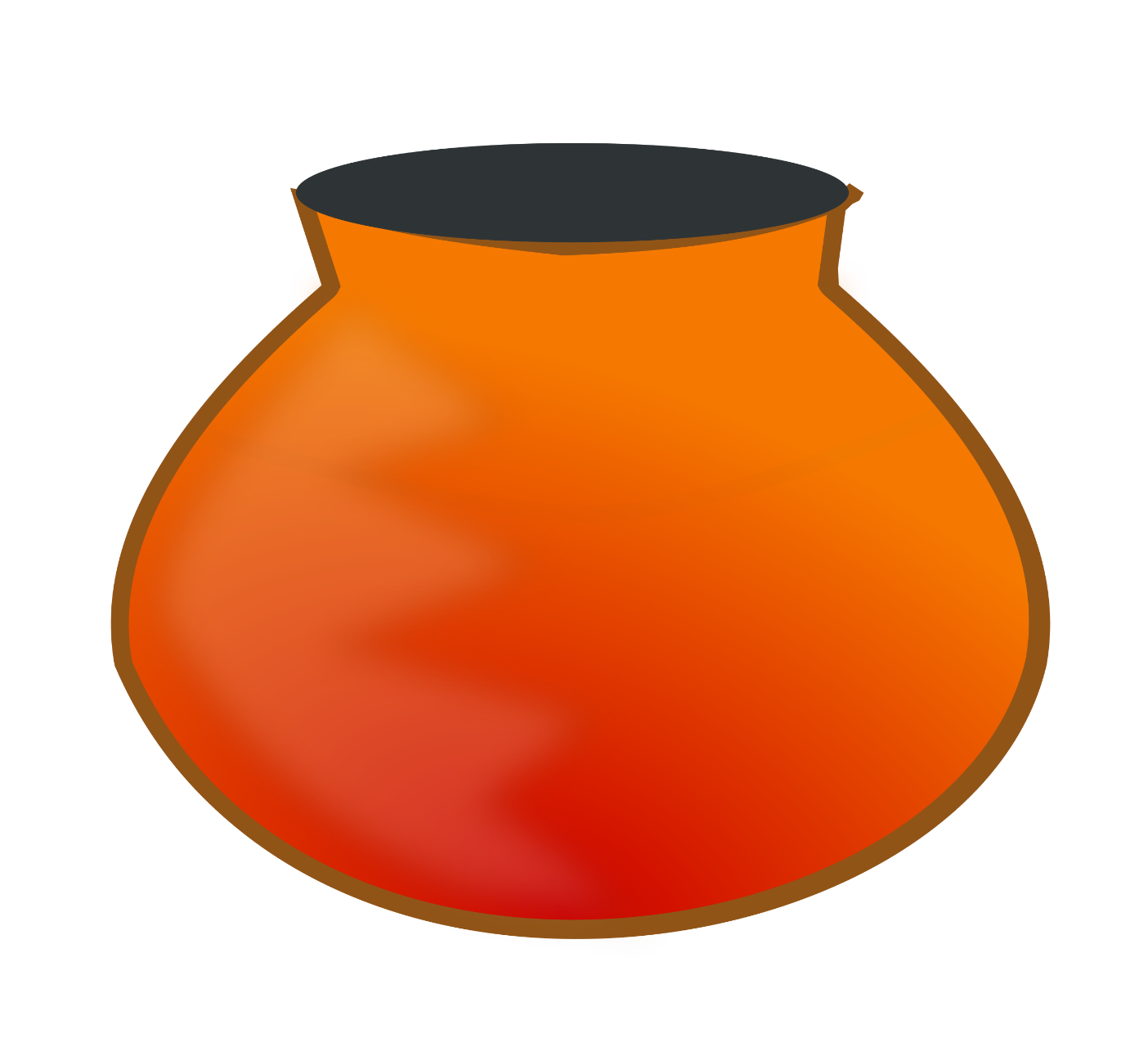 